Ausgangslage:Antrag:Spezifikationen / Beschreibung: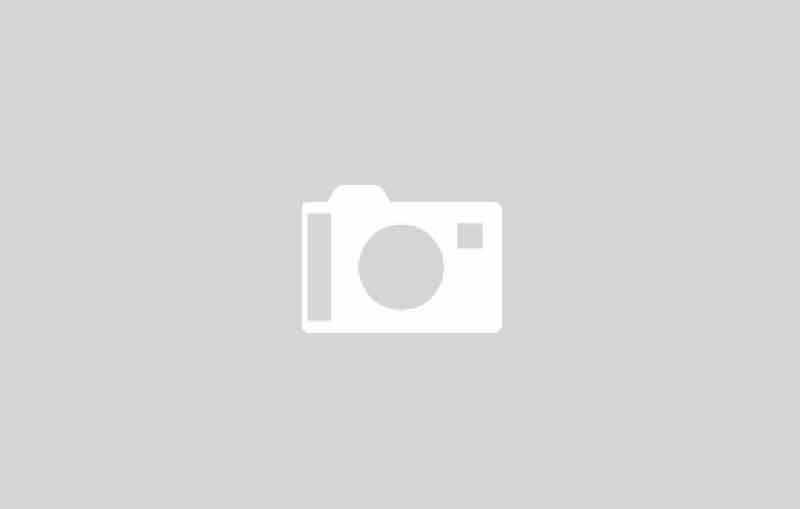 KostenFr. Entscheid zur Aufnahme: Gesuch bewilligt	 Gesuch abgelehntDatum:			Unterschrift:		…..Bemerkung: Die Mindestbestandsliste wird abschliessend vom Leiter MZJ bewilligt.Bitte einreichen an: 	Tomov Stojan, Leiter Bereich InfrastrukturAntrag zur Aufnahme in die Mindestbestandliste (ZS-Material)Antrag zur Aufnahme in die Mindestbestandliste (ZS-Material)Gerätschaft / Gegenstand Antragssteller AntragsdatumAnsprechpersonPreis (Offerte 1, zwingend)Preis (Offerte 2, zwingend)Preis (Offerte 3, Reg. Rep. Stelle LU)Vorschlag Sollbestand